УТВЕРЖДЕНприказомконтрольно-счетнойкомиссии  Междуреченского муниципального округаот 09.01.2023 №  1Регламент 
контрольно-счетной комиссии Междуреченского  муниципального округаОБЩИЕ ПОЛОЖЕНИЯ 1.1 Регламент контрольно-счетной комиссии Междуреченского муниципального округа (далее – Регламент) является правовым актом контрольно-счетной комиссии Междуреченского муниципального округа, принятым в соответствии с Федеральным законом от 07.02.2011 № 6-ФЗ 
«Об общих принципах организации и деятельности контрольно-счётных органов субъектов Российской Федерации и муниципальных образований», решением Представительного Собрания Междуреченского муниципального округа от 31.10.2022 № 41 «О контрольно-счетной комиссии Междуреченского муниципального округа» (далее – решение Муниципального Собрания района от 31.10.2022 № 41, Положение о контрольно-счетной  комиссии) и определяющим: полномочия председателя контрольно-счетной комиссии, сотрудников аппарата контрольно-счетной комиссии Междуреченского муниципального округа (далее – контрольно-счетная комиссия); порядок организации деятельности контрольно-счетной комиссии;порядок планирования, подготовки, проведения и реализации контрольных и экспертно-аналитических мероприятий; порядок обеспечения доступа к информации о деятельности контрольно-счетной комиссии; иные вопросы внутренней деятельности контрольно-счетной комиссии. 1.2. Регламент состоит из основного текста и приложений.
Приложения к Регламенту являются обязательными наравне с
положениями основного текста Регламента.1.3. По вопросам, порядок решения которых не урегулирован Регламентом, если установление порядка их решения не относится в соответствии с законодательством Российской Федерации, Вологодской области, муниципальными правовыми актами Междуреченского муниципального округа к исключительному предмету Регламента, решения принимаются председателем контрольно-счетной комиссии.2. ПОЛНОМОЧИЯ ДОЛЖНОСТНЫХ ЛИЦКОНТРОЛЬНО-СЧЕТНОЙ КОМИССИИ2.1. Полномочия председателя контрольно-счетной комиссии.Полномочия председателя  контрольно-счетной комиссии определяются Положением о контрольно-счетной комиссии. 2.2. Сотрудник    аппарата контрольно-счетной комиссии  (старший (инспектор): готовит и вносит предложения в проект годового плана работы контрольно-счетной комиссии; определяет объем, содержание и формы контрольной и экспертно-аналитической деятельности; организует подготовку и проведение контрольных и экспертно-аналитических мероприятий; принимает участие в подготовке программы контрольных мероприятий; вносит предложения по совершенствованию методологической деятельности контрольно-счетной комиссии; участвует в разработке стандартов и иных методических документов контрольно-счетной комиссии;принимает участие в мероприятиях по противодействию коррупции; по решению председателя контрольно-счетной комиссии исполняет его полномочия, в случаях и порядке, предусмотренных решением Представительного Собрания округа от 31.10.2022 № 41 и настоящим Регламентом; осуществляет иные полномочия в соответствии с настоящим Регламентом, локальными нормативными актами контрольно-счетной комиссии и поручениями председателя контрольно-счетной комиссии;ведет текущее делопроизводство.Старший инспектор контрольно-счетной комиссии несет персональную ответственность за результаты проведенных контрольных и экспертно-аналитических мероприятий, а также за разглашение государственной и иной охраняемой законом тайны. 3. ОРГАНИЗАЦИЯ ДЕЯТЕЛЬНОСТИ КОНТРОЛЬНО-СЧЕТНОЙ КОМИССИИ3.1. Планирование и отчетность о деятельности контрольно-счетной комиссии: 1. Формирование и утверждение плана работы контрольно-счетной комиссии осуществляется с учетом положений статьи 11 Положения о контрольно-счетной комиссии. 2. Контрольно-счетная комиссия осуществляет свою деятельность на основе плана работы, который включает в себя перечень контрольных и экспертно-аналитических мероприятий, а также иную деятельность в соответствии  с компетенцией контрольно-счетной комиссии, определенной Положением о контрольно-счетной комиссии. В плане указывается наименование мероприятия, методы проведения, объекты контроля, срок проведения, инициатор мероприятия. 3. План работы размещается на официальном сайте Междуреченского муниципального округа в информационно-телекоммуникационной сети «Интернет» (далее – сайт округа). 4. В соответствии с положениями статьи  14 Положения о контрольно-счетной комиссии председатель контрольно-счетной комиссии представляет на рассмотрение Представительному Собранию округа ежегодный отчет о деятельности контрольно-счетной комиссии. 5. Годовой отчет подлежит обязательному опубликованию в газете «Междуречье» и размещается на сайте округа после его рассмотрения Представительным Собранием округа. 3.2. Порядок запроса информации:1. Должностные лица контрольно-счетной комиссии вправе направлять в проверяемые органы и организации мотивированный запрос с требованием представить информацию, документы и материалы, необходимые для проведения контрольных и экспертно-аналитических мероприятий, с обязательным указанием цели получения и перечня запрашиваемых документов, информации и материалов. 2. Объем и содержание запрашиваемой информации для обеспечения деятельности контрольно-счетной комиссии, организации и проведения контрольных и экспертно-аналитических мероприятий определяется планом работы контрольно-счетной комиссии, программами по конкретным контрольным мероприятиям. 3. В рамках подготовки к проведению контрольного мероприятия допускается направление запросов информации в проверяемые органы и организации до утверждения программы контрольного мероприятия. Формирование и рассылка запросов информации может осуществляться с момента утверждения плана работы контрольно-счетной комиссии. Запрос информации необходимость, в получении которой возникла в ходе проведения контрольного мероприятия на объекте контроля, оформляется участниками контрольного мероприятия в соответствии с поручением председателя контрольно-счетной комиссии или по устному согласованию с ним. 4. Запрос информации должен содержать ссылку на соответствующую статью закона, наименование контрольного и (или) экспертно-аналитического мероприятия, перечень запрашиваемых документов и иной информации, сроки их представления. При подготовке и направлении запроса информации должны быть приняты меры по недопущению запроса информации, имеющейся в контрольно-счетной комиссии, либо информации, по которой контрольно-счетной комиссией получен обоснованный отказ в предоставлении. 5. Информация, поступающая в контрольно-счетную  комиссию по запросам, регистрируется в установленном порядке и передается соответствующим должностным лицам. 6. Запросы и письма контрольно-счетной комиссии оформляются на бланке контрольно-счетной комиссии.4. ПОРЯДОК ПОДГОТОВКИ, ПРОВЕДЕНИЯ И ОФОРМЛЕНИЯ РЕЗУЛЬТАТОВ КОНТРОЛЬНЫХ И ЭКСПЕРТНО-АНАЛИТИЧЕСКИХ МЕРОПРИЯТИЙ4.1. Подготовка к проведению контрольных и экспертно-аналитических мероприятий: 1. Контрольные и экспертно-аналитические мероприятия проводятся в соответствии с утвержденным планом работы контрольно-счетной комиссии на год. 2. Проведение контрольного мероприятия оформляется соответствующим распоряжением контрольно-счетной комиссии. Указанным распоряжением утверждается программа контрольного мероприятия, устанавливаются сроки проведения контрольных действий, определяются исполнители контрольного мероприятия, в том числе лица, привлекаемые к участию в мероприятии в соответствии с подпунктом 1 пункта 4.2.4.2. Порядок привлечения к участию в мероприятиях, проводимых контрольно-счетной комиссией, иных контрольно-счётных органов и их представителей, правоохранительных и иных органов и их представителей, а также на договорной основе аудиторских, научно-исследовательских, экспертных и иных учреждений и организаций, отдельных специалистов, экспертов, переводчиков:1. В соответствии с Федеральным законом от 07.02.2011 № 6-ФЗ 
«Об общих принципах организации и деятельности контрольно-счетных органов субъектов Российской Федерации и муниципальных образований», Положением о контрольно-счетной комиссии к мероприятию, проводимому контрольно-счетной комиссией, могут привлекаться иные контрольно-счётные органы и их представители, правоохранительные и иные органы и их представителей, а также на договорной основе аудиторские, научно-исследовательские, экспертные и иные учреждения и организации, отдельных специалистов, экспертов, переводчиков.2. До начала проведения мероприятия исполнитель контрольного  мероприятия:- согласовывает с привлекаемым органом, организацией, специалистом возможность его участия в мероприятии, проводимом контрольно-счетной комиссией; - подготавливает служебную записку на имя председателя контрольно-счетной комиссии по вопросу привлечения органа, организации, специалиста к проводимому контрольно-счетной комиссией мероприятию.3. Председатель принимает решение о привлечении либо об отказе в привлечении органа, организации, специалиста.4. Привлечение аудиторских, научно-исследовательских, экспертных и иных учреждений и организаций, отдельных специалистов, экспертов, переводчиков осуществляется на основе муниципальных контрактов с соблюдением следующих требований:- муниципальный контракт заключается между контрольно-счетной комиссией, выступающим заказчиком, в лице председателя контрольно-счетной комиссии, и исполнителем;- муниципальный контракт должен включать содержание, этапы и сроки выполнения работ;- сумма оплаты по муниципальному контракту рассчитывается в зависимости от сложности и объёма выполняемой работы;- по окончании оказания услуг оформляются акты сдачи-приёмки оказанных услуг, которые являются основанием для расчёта между сторонами муниципального контракта за оказанную услугу (услуги) либо её этап.5. Контрольно-счетная комиссия может привлекать на безвозмездной основе к проведению контрольных и экспертно-аналитических мероприятий специалистов иных организаций и независимых экспертов.4.3. Порядок проведения контрольных и экспертно-аналитических мероприятий:1. Контрольные и экспертно-аналитические мероприятия проводятся должностными лицами контрольно-счетной комиссии в порядке, установленном соответствующими Стандартами внешнего муниципального финансового контроля контрольно-счетной комиссии. 2. Порядок и сроки проведения контрольно-счетной комиссией экспертизы  проектов решений Представительного  Собрания округа о бюджете округа, отчета об исполнении бюджета округа, устанавливаются Положением о бюджетном процессе в Междуреченском муниципальном округе и иными муниципальными нормативными правовыми актами.3. Проведение иных экспертно-аналитических мероприятий не должно превышать 10 рабочих дней с момента предоставления в контрольно-счетную комиссию необходимых информаций, материалов, документов. В исключительных случаях срок проведения мероприятия может быть продлен.    4.4. Оформление результатов контрольных и экспертно-аналитических мероприятий:1. По результатам проведения контрольного мероприятия оформляется акт проверки. Составление актов должно основываться на принципах объективности, обоснованности, а также системности, четкости, доступности и лаконичности изложения.Акт составляется в двух экземплярах (один - для контрольно-счетной комиссии, второй - для проверенного объекта), подписывается всеми сотрудниками контрольно-счетной комиссии, производившими контрольные действия. Акт вручается руководителю проверенного объекта под роспись.В случае несогласия руководителя проверяемого органа, организации с фактами, изложенными в акте, ему предлагается подписать акт с наличием письменных пояснений и/или замечаний к акту. Пояснения и/или замечания представляются в контрольно-счетную комиссию в течение 5 (пяти) рабочих дней со дня получения акта.В случае поступления в контрольно-счетную комиссию письменных пояснений и/или замечаний к акту руководитель контрольного мероприятия готовит письменное мотивированное заключение по представленным пояснениям и/или замечаниям. Письменные пояснения и/или замечания руководителей проверяемых органов, организаций и заключение руководителя контрольного мероприятия прилагаются к акту и включаются в материалы контрольного мероприятия.В случае отказа руководителя проверяемого объекта получить экземпляр акта работником, проводящим контрольное мероприятие, в указанном акте делается соответствующая запись об отказе получить экземпляр акта. При этом акт направляется руководителю проверяемого объекта средствами почтовой связи с уведомлением о вручении почтового отправления. Акты по результатам контрольных мероприятий, документальные подтверждения зафиксированных в указанных актах фактов, пояснения и замечания, копии документов, их подтверждающие, информация, направленная по результатам рассмотрения пояснений и замечаний, документы, подтверждающие факты направления по почте, в совокупности составляют материалы контрольного мероприятия. Материалы контрольного мероприятия формируются в дело, которое хранится в контрольно-счетной комиссии в соответствии с утвержденной номенклатурой дел. На основании акта (актов) проверки контрольно-счетной комиссии составляется отчет.  2. По результатам экспертно-аналитического мероприятия оформляется заключение. 3. Контрольные и экспертно-аналитические мероприятия считаются завершенными с даты  подписания соответственно отчета и заключения. 4.5. Направление результатов контрольных и экспертно-аналитических мероприятий: 1. В течение десяти рабочих дней после подписания председателем контрольно-счетной комиссии отчета о результатах контрольного мероприятия, отчет с сопроводительным письмом направляется  Главе округа и в Представительное Собрание округа.2. Заключения контрольно-счетной комиссии по проектам решений Представительного Собрания округа предоставляются Главе округа и в Представительное Собрание округа.5. ОРГАНИЗАЦИЯ КОНТРОЛЯ ЗА РЕАЛИЗАЦИЕЙ РЕЗУЛЬТАТОВ КОНТРОЛЬНЫХ И ЭКСПЕРТНО-АНАЛИТИЧЕСКИХ МЕРОПРИЯТИЙ5.1. Под реализацией результатов проведенных мероприятий понимаются итоги рассмотрения (исполнения) объектами контроля, органами местного самоуправления, правоохранительными органами, иными органами и организациями документов, подготовленных контрольно-счетной комиссией  по результатам проведенных мероприятий. 5.2. Контроль реализации результатов проведенных мероприятий включает в себя: анализ итогов рассмотрения органами местного самоуправления отчетов, заключений, аналитических и других документов по результатам проведенных мероприятий; анализ итогов исполнения представлений и предписаний; контроль соблюдения сроков исполнения представлений и предписаний, а также информирования контрольно-счетной комиссии о принятых по представлениям и предписаниям решениях и мерах по их реализации, выполнения указанных решений и мер; анализ итогов рассмотрения информационных писем; анализ итогов рассмотрения правоохранительными органами материалов контрольных и экспертно-аналитических мероприятий, направленных контрольно-счетной комиссией; анализ итогов рассмотрения дел об административных правонарушениях, возбужденных должностными лицами контрольно-счетной комиссии, а также уведомлений о применении бюджетных мер принуждения; иные меры, направленные на обеспечение полноты и своевременности принятия мер по итогам мероприятий, проведенных контрольно-счетной комиссией.5.3. Задачами контроля реализации результатов проведенных мероприятий являются: обеспечение своевременного и полного получения контрольно-счетной комиссией информации о исполнении объектами контроля, органами местного самоуправления, правоохранительными органами, иными органами и организациями документов, направленных им контрольно-счетной комиссией по результатам проведенных мероприятий; определение результативности проведенных мероприятий; оперативная выработка и принятие в необходимых случаях дополнительных мер для устранения выявленных нарушений и недостатков, их причин, отмеченных в представлениях и предписаниях контрольно-счетной комиссии, а также предложений по привлечению к ответственности должностных лиц, виновных в нарушении порядка и сроков рассмотрения представлений и (или) неисполнении предписаний; выявление резервов совершенствования контрольной и экспертно-аналитической деятельности контрольно-счетной комиссии, его правового, организационного, методологического, информационного и иного обеспечения. 5.4. Контроль реализации результатов проведенных мероприятий осуществляют председатель и старший инспектор контрольно-счетной комиссии. 5.5. Порядок осуществления контроля реализации результатов контрольных и экспертно-аналитических мероприятий определяется соответствующим стандартом внешнего муниципального финансового контроля контрольно-счетной комиссии. 5.6. Датой завершения контроля  реализации результатов контрольных мероприятий является дата принятия председателем контрольно-счетной комиссии решения о снятии с контроля, которое отражается в карточке учета соответствующего мероприятия. 6. ВНУТРЕННИЙ УЧЕТ РЕЗУЛЬТАТОВ КОНТРОЛЬНЫХ И ЭКСПЕРТНО-АНАЛИТИЧЕСКИХ МЕРОПРИЯТИЙ6.1. Основной целью внутреннего учета результатов контрольных и экспертно-аналитических мероприятий является формирование полной и достоверной информации о деятельности контрольно-счетной комиссии и ее результатах, как в целом, так и по видам деятельности, необходимой для формирования ежегодного отчета о работе контрольно-счетной комиссии.6.2. Регистры внутреннего учета – документы, а также электронные формы, заполняемые в процессе учета результатов деятельности контрольно-счетной комиссии.6.3. Задачами внутреннего учета являются:- возможность формирования на любую дату полной и достоверной информации о деятельности контрольно-счетной комиссии и ее результатах с начала текущего года;- контроль исполнения планов работы и выявление внутренних резервов для обеспечения реализации полномочий, возложенных на контрольно-счетную комиссию.6.4. В целях внутреннего контроля на каждое контрольное мероприятие оформляется карточка учета контрольного мероприятия.6.5. Учет количества проведенных контрольных и экспертно-аналитических мероприятий, объектов проверок (ревизий), встречных проверок, объема проверенных бюджетных средств, результатов мероприятий и мер, принятых по устранению выявленных нарушений, осуществляется в электронном виде. 7. ОБЕСПЕЧЕНИЕ ДОСТУПА К ИНФОРМАЦИИ О ДЕЯТЕЛЬНОСТИ КОНТРОЛЬНО-СЧЕТНОЙ КОМИССИИ7.1. Основными формами гласности в деятельности контрольно-счетной комиссии являются:- размещение годового плана работы контрольно-счетной комиссии и изменений к нему на сайте округа;- размещение на сайте округа  информации о проведённых контрольных и экспертно-аналитических мероприятиях, о выявленных при их проведении нарушениях, о внесённых представлениях и предписаниях;- представление годового отчёта о деятельности контрольно-счетной комиссии на рассмотрение в Представительное  Собрание округа;- опубликование в газете «Междуречье» и размещение на сайте округа годового отчёта о деятельности контрольно-счетной комиссии; - предоставление информации по запросам уполномоченных органов государственной власти в порядке, установленном действующим законодательством Российской Федерации.7.2. Общий контроль   за подготовкой информации и сопроводительных писем, указанных в настоящей статье, а также контроль за их направлением осуществляется председателем контрольно-счетной комиссии.8. ВЗАИМОДЕЙСТВИЕ КОНТРОЛЬНО-СЧЕТНОЙ КОМИССИИ
С ОРГАНАМИ ГОСУДАРСТВЕННОЙ ВЛАСТИ, ИНЫМИ КОНТРОЛЬНЫМИ И ПРАВООХРАНИТЕЛЬНЫМИ ОРГАНАМИ 
И ДРУГИМИ ОРГАНИЗАЦИЯМИ8.1. В соответствии с Положением о контрольно-счетной комиссии контрольно-счетная комиссия  вправе взаимодействовать с государственными (муниципальными) контрольными органами. 8.2. Порядок взаимодействия с государственными  (муниципальными) контрольными органами определяется на основании соглашений и в соответствии с нормативными правовыми актами Российской Федерации, Вологодской области, муниципального образования.8.3. В случае если при проведении контрольных мероприятий выявлены факты незаконного использования средств местного бюджета, в которых усматриваются признаки преступления или коррупционного правонарушения, контрольно-счетная комиссия незамедлительно передает материалы контрольных мероприятий в правоохранительные органы в следующем порядке:1. Должностные лица, ответственные за проведение контрольного мероприятия, передают материалы контрольного мероприятия с проектом сопроводительного письма председателю контрольно-счетной комиссии для направления их в правоохранительные органы.2. В сопроводительном письме указываются:- документы контрольно-счетной комиссии, на основании которых проводилось контрольное мероприятие;- наименование учреждения объекта контрольного мероприятия;- должностное лицо контрольно-счетной комиссии, проводившее контрольное мероприятие;- факты незаконного использования средств местного бюджета, в которых усматриваются признаки преступления или коррупционного правонарушения;- опись материалов контрольного мероприятия, которые передаются в правоохранительные органы, подписанная  председателем контрольно-счетной комиссии.3. Председатель контрольно-счетной комиссии подписывает сопроводительное письмо и направляет его вместе с материалами контрольного или экспертно-аналитического мероприятия в правоохранительные органы.9. ПРАВОВЫЕ АКТЫ КОНТРОЛЬНО-СЧЕТНОЙ КОМИССИИ9.1. Контрольно-счетная комиссия по вопросам своей компетенции издаёт распоряжения и приказы.9.2.Приказы  контрольно-счетной комиссии издаются   по вопросам правового, документационного, информационного и организационного обеспечения деятельности контрольно-счетной  комиссии округа. 9.3. В форме распоряжений контрольно-счетной  комиссии округа оформляются решения по текущим вопросам оперативного характера, организации и проведения разовых мероприятий и т.п. Проведение контрольных мероприятий оформляется распоряжением.9.4. Контрольно-счетная комиссия издаёт приказы по вопросам организации внутренней деятельности контрольно-счетной комиссии, вопросам муниципальной службы в контрольно-счетной комиссии, за исключением вопросов, регулируемых Уставом Междуреченского муниципального округа или отнесённых законодательством к компетенции Представительного Собрания округа:1) в целях назначения или освобождения от должности, применения поощрений, наложения взысканий, предоставления отпусков, а также по иным вопросам, связанным с осуществлением функций работодателя в отношении работников контрольно-счетной комиссии;2) по иным вопросам организации внутренней деятельности контрольно-счетной комиссии, вопросам муниципальной службы в контрольно-счетной комиссии.9.5. Правовые акты контрольно-счетной комиссии издаются в соответствии с формами, являющимися приложениями 2, 3  к настоящему Регламенту.9.6. Проект приказа контрольно-счетной комиссии нормативного характера направляется в прокуратуру Междуреченского округа для проведения антикоррупционной экспертизы не менее,  чем за 7 календарных дней до его принятия. К проекту прилагается сопроводительное письмо, а также информация об исполнителе проекта, предложения об опубликовании и (или) обнародовании, данные о лице, проводившем экспертизу проекта.10. ОБРАЗЦЫ ДОКУМЕНТОВ, ИСПОЛЬЗУЕМЫХ В РАБОТЕКОНТРОЛЬНО–СЧЕТНОЙ КОМИССИИВ работе контрольно-счетного комитета используются обязательные бланки и образцы документов, предусмотренные приложениями 1- 25 к настоящему Регламенту.                                                                                                                            Приложение 1 к Регламентуконтрольно-счетной комиссии Междуреченского муниципального                                                       округа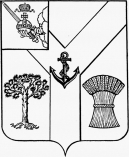 МЕЖДУРЕЧЕНСКИЙ  МУНИЦИПАЛЬНЫЙ ОКРУГ ВОЛОГОДСКОЙ ОБЛАСТИКОНТРОЛЬНО-СЧЕТНАЯ КОМИССИЯСоветская  ул., д.23а, с. Шуйское, Вологодская область, 161050 тел. (81749)  2-15-87,  факс (81749) 2-15-87, e-mail:  RK.megrn@mail.ruПредседатель контрольно-счетной комиссии                        ________________             ________________                                                                                                                            (подпись)                   (Ф.И.О.)(Ф.И.О. исполнителя, телефон)                                                                                                                                            Приложение 2 к Регламентуконтрольно-счетной комиссии Междуреченского муниципального                                                       округаКОНТРОЛЬНО-СЧЕТНАЯ КОМИССИЯ МЕЖДУРЕЧЕНСКОГОМУНИЦИПАЛЬНОГО ОКРУГА ВОЛОГОДСКОЙ ОБЛАСТИРАСПОРЯЖЕНИЕот_____ №______                                                                                                                            с. Шуйское                                            Председатель контрольно-счетной комиссии                                 ________________  ________________                                                                                                                     (подпись)                                (Ф.И.О.)                                                                                                                            Приложение 3 к Регламентуконтрольно-счетной комиссии Междуреченского муниципального                                                       округаКОНТРОЛЬНО-СЧЕТНАЯ КОМИССИЯ МЕЖДУРЕЧЕНСКОГОМУНИЦИПАЛЬНОГО ОКРУГА ВОЛОГОДСКОЙ ОБЛАСТИПРИКАЗот_____ №______                                                                                                                            с. Шуйское                                            Председатель контрольно-счетной комиссии                                 ________________  ________________                                                                                                                     (подпись)                                (Ф.И.О.)                                                                                                                             Приложение 4 к Регламентуконтрольно-счетной комиссии Междуреченского муниципального                                                       округа(на бланке письма контрольно – счетной  комиссии)Уважаемый (ая) имя отчество!В соответствии с планом работы контрольно–счетной комиссии Междуреченского муниципального округа на 20__год проводится контрольное мероприятие «______________________________________________________________________________»  (наименование контрольного мероприятия)в ________________________________________________________________________.(наименование объекта контрольного мероприятия – указывается при необходимости)Руководствуясь разделами 13 и 16 Положения о контрольно-счетной комиссии Междуреченского  муниципального округа, утвержденного решением Представительного Собрания   округа от 31.10.2022 № 41, в целях проведения (подготовки к проведению) контрольного мероприятия прошу в срок до «___»______________20___ года представить (поручить представить)  ________________________________________________________________.(должность, инициалы, фамилия участника контрольного мероприятия, которому должны быть представлены информация, документы и материалы)следующую информацию, документы и материалы: 1. ______________________________________________________________.(указываются наименования конкретных документов, материалов или формулируются вопросы, по которым 2.______________________________________________________________________________.необходимо представить соответствующую информацию).Должность                                   личная подпись                    инициалы, фамилия                                                                                                                            Приложение 5 к Регламентуконтрольно-счетной комиссии Междуреченского муниципального                                                                                                                                                                      округаУТВЕРЖДАЮ:Председатель контрольно–счетной комиссии Междуреченского округа__________ ________________«____» ____________ 20__  г.Программа  «___________________________________________________________________________»(наименование контрольного мероприятия)1. Основание для проведения контрольного мероприятия: _____________________________________________________________________(пункт плана работы контрольно–счетного комиссии  на 20__год, реквизиты распоряжения о проведении контрольного мероприятия)2.Цель контрольного мероприятия:____________________________________________________                                                     (указывается, что именно проверяется)3. Вопросы контрольного мероприятия: _______________________________________________________________4. Объекты контрольного мероприятия: _______________________________________________________________      5.Проверяемый период:________________________________________________________6. Сроки проведения проверки: с «__»______20_г. по «__»_______20_г. 7. Состав рабочей группы:  ________________________________________                                                               (должность, инициалы, фамилия)8. Срок предоставления отчета председателю Контрольно-счетной комиссии: «___» 20__г.Руководитель контрольного мероприятия:_______________________                 _______________          ________________    (должность)                                                                              (подпись)                                    (инициалы)                                                                                                                            Приложение 6 к Регламентуконтрольно-счетной комиссии Междуреченского муниципального                                                                                                                                                                      округаУДОСТОВЕРЕНИЕ №___на право проведения проверки/ревизии«____»__________20__год  В соответствии с ___________________________________________________      (пункт плана работы на 20__год, реквизиты распоряжения о проведении контрольного мероприятия)___________________________________________________________________
     (должность, инициалы, фамилия должностных лиц, которым поручено проведение      проверки/ревизии на объекте контроля)поручается провести в:____________________________________________________
(наименование объекта контроля)проверку/ревизию по теме:    ________________________________________________.
(тема проверки/ревизии)Установить срок проведения проверки/ревизии:__________________________.
                                                                   (дата начала и дата окончания проверки/ревизии)   Председатель контрольно - счетной  комиссии                                                                                           ____________                                             подпись)                                   (инициалы, фамилия)Ознакомлен:Руководитель объекта контроля__________________________________    _______________   __________       (должность)                                                  подпись            (инициалы, фамилия)«____»___________20__г.Срок проведения проверки/ревизии приостановлен с / возобновлен с / продлен до:«____»__________20__года(дата приостановления/возобновления/продления проверки/ревизии)Председатель контрольно-счетной  комиссии_______________                                    _______________
                                подпись                                               (инициалы, фамилия)         Ознакомлен:Руководитель объекта контроля_________________________     _______________      ______(должность)                        подпись                    (инициалы, фамилия)                                                                                                                                       Приложение 7 к Регламентуконтрольно-счетной комиссии Междуреченского муниципального округа                                                     МЕЖДУРЕЧЕНСКИЙ  МУНИЦИПАЛЬНЫЙ ОКРУГ ВОЛОГОДСКОЙ ОБЛАСТИКОНТРОЛЬНО-СЧЕТНАЯ КОМИССИЯСоветская  ул., д.23а, с. Шуйское, Вологодская область, 161050 тел. (81749)  2-15-87,  факс (81749) 2-15-87, e-mail:  RK.megrn@mail.ruАКТ    (ВЫЕЗДНОЙ/ КАМЕРАЛЬНОЙ/ВСТРЕЧНОЙ)    проверки/ревизии____________________________________________________________________(полное наименование объекта контроля)__________________		                                      «___» ____________ 20__г.     (населенный пункт)Наименование контрольного мероприятия (тема проверки/ревизии): Основание для проведения проверки/ревизии:Лица, проводившие  проверку/ревизию (инициалы, фамилия, должность): Внешние эксперты (инициалы, фамилия, должность, место работы):Проверяемый период деятельности:Сроки проведения проверки/ревизии:Юридический адрес проверяемого объекта:Сведения о замещении должностей руководителя и главного бухгалтера за проверяемый период:Перечень использованных /изученных/ нормативных правовых актов, учетных и отчетных  документов:Перечень неполученных документов (материалов, данных или информации) или иных фактов, препятствующих проведению проверки/ревизии с указанием реквизитов соответствующих актов:  Подробное изложение результатов проверки/ревизии:  Перечень приложений к акту проверки/ревизии:Подписи лиц, проводивших проверку/ревизию:________________________     ____________     ___________   ______________                         (должность)                                        (дата)                           (подпись)             (инициалы, фамилия)________________________     ____________     ___________   ______________                         (должность)                                         (дата)                            (подпись)          (инициалы, фамилия)Подпись руководителя объекта контроля с указанием на наличие пояснений и замечаний¹:______________________     ____________     ___________   __________________                         (должность)                                        (дата)                            (подпись)              (инициалы, фамилия)Пояснения и замечания____________________________________ на_____листах.                                             	                    (прилагаются/отсутствуют)¹ В течение пяти рабочих дней с даты получения акта проверки/ревизии руководитель, в случае его отсутствия - его заместитель, либо иное уполномоченное лицо проверяемого органа или организации подписывает оба экземпляра акта проверки/ревизии и направляет в Контрольно-счетную комиссии Междуреченского муниципального округа один из подписанных экземпляров. В случае несогласия с фактами, изложенными в акте проверки/ревизии, а также с выводами и предложениями проверяющего (проверяющих) руководитель, в случае его отсутствия - его заместитель, либо иное уполномоченное лицо проверяемого органа или организации подписывает акт проверки/ревизии с указанием на наличие пояснений и замечаний.Письменные пояснения и замечания по указанному акту проверки/ревизии в целом или по его отдельным положениям проверяемый орган или организация направляют в Контрольно-счетную комиссии Междуреченского муниципального округа одновременно с подписанным актом проверки/ревизии. Проверяемый орган или организация вправе приложить к письменным пояснениям и замечаниям документы или их заверенные копии, подтверждающие обоснованность своих возражений.Заполняется в случае отказа должностных лиц объекта контроля от получения акта проверки/ревизииОт получения акта проверки/ревизии_____________________________________________________________________________________(должность, инициалы, фамилия  руководителя, в случае его отсутствия – его заместителя, либо иного уполномоченного лица проверяемого органа или организации)отказался.Подписи лиц, проводивших проверку/ревизию:________________________     ____________     ___________   ______________                         (должность)                                                                (дата)                                 (подпись)                       (инициалы, фамилия)________________________     ____________     ___________   ______________                           (должность)                                                                (дата)                                 (подпись)                       (инициалы, фамилия)Свидетели:________________________     ____________     ___________   ______________                         (должность)                                                                (дата)                                 (подпись)                       (инициалы, фамилия)________________________     ____________     ___________   ______________                          (должность)                                                                (дата)                                 (подпись)                       (инициалы, фамилия)Один экземпляр акта проверки/ревизии направлен по адресу:_______________                                                                                                                            Приложение 8 к Регламентуконтрольно-счетной комиссии Междуреченского муниципального                                                             округа                                                                                                                                                                                                                                                                                                                                                                                   МЕЖДУРЕЧЕНСКИЙ  МУНИЦИПАЛЬНЫЙ ОКРУГ ВОЛОГОДСКОЙ ОБЛАСТИКОНТРОЛЬНО-СЧЕТНАЯ КОМИССИЯСоветская  ул., д.23а, с. Шуйское, Вологодская область, 161050 тел. (81749)  2-15-87,  факс (81749) 2-15-87, e-mail:  RK.megrn@mail.ru АКТконтрольного обмера (обследования) _____________							«___» _______ 20__года   место составления          В соответствии с планом работы контрольно–счетной комиссии Междуреченского муниципального округа на 20__год, утвержденным распоряжением контрольно–счетной комиссии Междуреченского муниципального округа от «___»________20__года №______, распоряжением контрольно–счетной комиссии Междуреченского муниципального округа от «___»________20__года №___ 
в ______________________________________________________________ (наименование  объекта контроля)проводится проверка/ревизия по теме «__________________________________________».                                                                          (тема проверки/ревизии)В ходе проверки/ревизии  _________________________________________         (должность, фамилия и инициалы должностного лица контрольно-счетной комиссии)в присутствии _____________________________________________________		                                    (должность, фамилия и инициалы)	составлен настоящий акт контрольного обмера (обследования) на _________________________________________________________________.(наименование объекта)В ходе контрольного обмера (обследования) установлено:___________________________________________________________________________________________________________________________________.Приложение: на ___л.ПОДПИСИ:От контрольно-счетной комиссииМеждуреченского муниципального округа_____________________________________						(должность, личная подпись, инициалы и фамилия)Представители _____________________________________________________                                                               	(должность, личная подпись, инициалы и фамилия)                                         ___________________________________________________________________________________					(должность, личная подпись, инициалы и фамилия)                                                                                                                             Приложение 9  к Регламентуконтрольно-счетной комиссии Междуреченского муниципального                                                              округа                                                                                                                                                                                                                                                                                                                                                                                   МЕЖДУРЕЧЕНСКИЙ  МУНИЦИПАЛЬНЫЙ ОКРУГ ВОЛОГОДСКОЙ ОБЛАСТИКОНТРОЛЬНО-СЧЕТНАЯ КОМИССИЯСоветская  ул., д.23а, с. Шуйское, Вологодская область, 161050 тел. (81749)  2-15-87,  факс (81749) 2-15-87, e-mail:  RK.megrn@mail.ruУТВЕРЖДАЮПредседатель контрольно-счетной комиссии       __________О.А. ДудинаЗаключение  о результатах экспертно-аналитического мероприятия№                                                                        дата:                                                 Наименование (предмет) мероприятия: Основание проведения мероприятия: Объект (объекты) мероприятия: Цель (цели) мероприятия: Исследуемый период:Сроки проведения мероприятия:Нормативные  документы, использованные в работе: Оформленные  заключения, справки и т.п., использованные в заключении:Неполученные документы и материалы из числа затребованных с указанием причин или иные факты, препятствовавшие  работе: Результаты мероприятия:Выводы:Рекомендации (при наличии):Приложения (при наличии):Председатель контрольно-счетной комиссии                                                         _____________ _____________                                                               (подпись)                   (Ф.И.О.) Старший инспектор контрольно-счетной комиссии                                            ______________   ________________                                                                       (подпись )                  (Ф.И.О.)                                                                                                                             Приложение 10 к Регламенту                                                                                                               контрольно-счетной комиссии                              					            Междуреченского муниципального                                                                                                                                                                       округа                                                                                                                                                                                                                                                                                                                               МЕЖДУРЕЧЕНСКИЙ  МУНИЦИПАЛЬНЫЙ ОКРУГ ВОЛОГОДСКОЙ ОБЛАСТИКОНТРОЛЬНО-СЧЕТНАЯ КОМИССИЯСоветская  ул., д.23а, с. Шуйское, Вологодская область, 161050 тел. (81749)  2-15-87,  факс (81749) 2-15-87, e-mail:  RK.megrn@mail.ru АКТконтрольного обмера (обследования) _____________							«___» _______ 20__года   место составленияВ соответствии с планом работы контрольно–счетной комиссии Междуреченского муниципального округа на 20__год, утвержденным распоряжением контрольно–счетной комиссии Междуреченского муниципального округа от «___»________20__года №______, распоряжением контрольно–счетной комиссии Междуреченского муниципального округа от «___»________20__года №___ 
в ______________________________________________________________ (наименование  объекта контроля)проводится проверка/ревизия по теме «__________________________________________».                                                                          (тема проверки/ревизии)В ходе проверки/ревизии  _______________________________________________                                                 (должность, фамилия и инициалы должностного лица контрольно-счетной комиссии)в присутствии _____________________________________________________		                                    (должность, фамилия и инициалы)	составлен настоящий акт контрольного обмера (обследования) на _________________________________________________________________.(наименование объекта)В ходе контрольного обмера (обследования) установлено:___________________________________________________________________________________________________________________________________.Приложение: на ___л.ПОДПИСИ:От контрольно-счетной комиссииМеждуреченского муниципального округа_____________________________________						(должность, личная подпись, инициалы и фамилия)Представители _____________________________________________________                                                               	(должность, личная подпись, инициалы и фамилия)                                         ___________________________________________________________________________________					(должность, личная подпись, инициалы и фамилия)                                                                                                        Приложение 11 к Регламенту                                                                                                               контрольно-счетной  комиссии                              					            Междуреченского муниципального                                                                                                                                                                       округа                                                                                                                                                                                                                                                                                                                              МЕЖДУРЕЧЕНСКИЙ  МУНИЦИПАЛЬНЫЙ ОКРУГ ВОЛОГОДСКОЙ ОБЛАСТИКОНТРОЛЬНО-СЧЕТНАЯ КОМИССИЯСоветская  ул., д.23а, с. Шуйское, Вологодская область, 161050 тел. (81749)  2-15-87,  факс (81749) 2-15-87, e-mail:  RK.megrn@mail.ru АКТпо фактам создания препятствий в проведении контрольного мероприятия _______________					                             «___» _______ 20__года(место составления)В соответствии с планом работы контрольно–счетной комиссии  Междуреченского муниципального округа на 20__год, утвержденным распоряжением контрольно–счетной комиссии от «___»________20__года №___, распоряжением контрольно–счетной комиссии  Междуреченского  муниципального округа  от «___»________20__года №___ проводится контрольное мероприятие по теме __________________________________________________________________.(тема контрольного мероприятия)Должностными  лицами______________________________________________                                                                                             (должность, инициалы, фамилия)созданы препятствия должностным лицам контрольно – счетной комиссии  Междуреченского  муниципального округа ________________________________________________________                                (должность, инициалы и фамилия участников контрольного мероприятия)в проведении контрольного мероприятия, выразившиеся в____________________________________________________________________________,     (указываются конкретные факты создания препятствий для проведения контрольного мероприятия)что является нарушением раздела 13 Положения о контрольно-счетной  комиссии Междуреченского  муниципального округа, утвержденного решением Представительного Собрания района от 31.10.2022 № 41, и влечет за собой ответственность в соответствии с действующим законодательством.Настоящий акт составлен в двух экземплярах.           ПОДПИСИ:от контрольно - счетной комиссииМеждуреченского муниципального округа_____________________________________						(должность, личная подпись, инициалы и фамилия)От___________________________________	(наименование объекта контроля)                                      _______________________________________________                                                      (должность, личная подпись, инициалы и фамилия)Один экземпляр акта получил:        _______________________       ___________________________		                                ( личная подпись)                  (инициалы и фамилия)Один экземпляр акта направлен по адресу:___________________________________                                                                                                                                                                                                             Приложение 12 к Регламенту                                                                                                               контрольно-счетной  комиссии                              					            Междуреченского муниципального                                                                                                                                                                       округа                     МЕЖДУРЕЧЕНСКИЙ  МУНИЦИПАЛЬНЫЙ ОКРУГ ВОЛОГОДСКОЙ ОБЛАСТИКОНТРОЛЬНО-СЧЕТНАЯ КОМИССИЯСоветская  ул., д.23а, с. Шуйское, Вологодская область, 161050 тел. (81749)  2-15-87,  факс (81749) 2-15-87, e-mail:  RK.megrn@mail.ru АКТпо факту непредставления информации, документов и материалов________________							       «___» _______ 20__года(место составления)       В соответствии с планом работы контрольно–счетной комиссии  Междуреченского муниципального округа на 20__год, утвержденным распоряжением контрольно–счетной комиссии от «___»________20__года №___, распоряжением контрольно–счетной комиссии  Междуреченского  муниципального округа  от «___»________20__года №___ проводится контрольное мероприятие   ________________________________________________________________ .(наименование контрольного мероприятия)	Необходимые для проведения контрольного мероприятия информация, документы и материалы были запрошены___________________________________________ __________________________________________________________________                                     (должность, фамилия и инициалы должностного лица контрольно- счетной комиссии)в соответствии с запросом от «____» ____________ 20__ года №____. Срок представления истек «____» ____________ 20__года.К настоящему времени __________________________________________________________________          (наименование объекта контроля и (или) должность, фамилия и инициалы должностного лица)информация (не представлена / представлена не в полном объеме / представлена недостоверная), что является нарушением разделов 13 и 16 Положения о контрольно-счетной комиссии Междуреченского муниципального округа, утвержденного решением Представительного Собрания округа от 31.10.2022 № 41, и влечет за собой ответственность в соответствии со статьей 19.7 Кодекса Российской Федерации об административных правонарушениях.Настоящий акт составлен в двух экземплярах.          ПОДПИСИ:От контрольно - счетной комиссииМеждуреченского  муниципального округа     _________________________________						(должность, личная подпись, инициалы и фамилия)От___________________________________	(наименование объекта контроля)                                      _______________________________________________                                                    (должность, личная подпись, инициалы и фамилия)Один экземпляр акта получил:        _______________________       ___________________________		                                (личная подпись)                  (инициалы и фамилия)Один экземпляр акта направлен по адресу: (заполняется в случае отказа от получения акта): _________________________________________________________________                                                                                                                             Приложение 13  к Регламенту                                                                                                                контрольно-счетной  комиссии                              					            Междуреченского муниципального                                                                                                                                                                         округа                     МЕЖДУРЕЧЕНСКИЙ  МУНИЦИПАЛЬНЫЙ ОКРУГ ВОЛОГОДСКОЙ ОБЛАСТИКОНТРОЛЬНО-СЧЕТНАЯ КОМИССИЯСоветская  ул., д.23а, с. Шуйское, Вологодская область, 161050 тел. (81749)  2-15-87,  факс (81749) 2-15-87, e-mail:  RK.megrn@mail.ruАКТпо фактам выявленных нарушений, требующих принятия незамедлительных мер по их устранению и безотлагательного пресечения противоправных действий______________						                 «___» _______ 20__года(место составления) В соответствии с планом работы контрольно–счетной комиссии Междуреченского муниципального округа  на 20__год, утвержденным распоряжением контрольно–счетной комиссии от «___»________20__года №___, распоряжением контрольно–счетной комиссии Междуреченского муниципального округа от «___»________20__года №___, 
в _______________________________________________________________ (наименование объекта контроля)проводится проверка/ ревизия  ___________________________________________.                                   (тема проверки/ревизии)При проведении проверки/ревизии выявлены следующие нарушения:1. ______________________________________________________________2. ______________________________________________________________Руководитель (или иное уполномоченное должностное лицо) _________________________________________________________________(должность, инициалы, фамилия)дал письменное объяснение по указанным нарушениям (прилагается) и обязался принять незамедлительные меры по их устранению и безотлагательному пресечению противоправных действий (или отказался от письменного объяснения и принятия мер по устранению указанных нарушений и пресечению противоправных действий).Настоящий Акт составлен в двух экземплярах. ПОДПИСИ:От контрольно-счетной комиссииМеждуреченского муниципального округа    ___________________________________						   (должность, личная подпись, инициалы и фамилия)от_______________________________________________________________	(наименование объекта контроля)                                      _______________________________________________                                                                  (должность, личная подпись, инициалы и фамилия)Один экземпляр акта получил:        _______________________       ___________________________		                                ( личная подпись)                  (инициалы и фамилия)Один экземпляр акта направлен по адресу:________________________________________По выявленным нарушениям на объекте контроля по состоянию на «___»__________20___года приняты следующие меры (или меры не приняты):1. ____________________________________________________________________2. ____________________________________________________________________Исполнитель контрольного мероприятия_____________________________________________________________________________(должность, личная подпись, инициалы и фамилия)                                                                                                                            Приложение 14  к Регламенту                                                                                                              контрольно-счетной  комиссии                              					           Междуреченского муниципального                                                                                                                                                                      округа                     МЕЖДУРЕЧЕНСКИЙ  МУНИЦИПАЛЬНЫЙ ОКРУГ ВОЛОГОДСКОЙ ОБЛАСТИКОНТРОЛЬНО-СЧЕТНАЯ КОМИССИЯСоветская  ул., д.23а, с. Шуйское, Вологодская область, 161050 тел. (81749)  2-15-87,  факс (81749) 2-15-87, e-mail:  RK.megrn@mail. АКТизъятия документов и материалов________________						                  «___» _______ 20__года (место составления)В соответствии с планом работы контрольно–счетной комиссии Междуреченского муниципального округа на 20__год, утвержденным распоряжением  контрольно–счетной комиссии  от «___»________20__года №___, распоряжением контрольно–счетной комиссии   Междуреченского муниципального округа от «___»________20__года №___,  
в _______________________________________________________________ (наименование объекта контроля)проводится проверка/ ревизия  ___________________________________________.                                              (тема проверки/ревизии)	В соответствии с подпунктом 2 пункта 1 статьи  15  Положения о контрольно-счетной комиссии Междуреченского муниципального округа, утвержденного решением Представительного Собрания округа  от 31.10.2022 № 41, должностными лицами контрольно–счетной комиссии Междуреченского муниципального округа изъяты для проверки следующие документы и материалы:1. ____________________________________________________ на ___ листах.2. _____________________________________________________на ___ листах.Изъятие документов и материалов произведено в присутствии должностных лиц _____________________________________________________________________________(должность, инициалы и фамилия должностных лиц объекта контроля)          Настоящий акт составлен в двух экземплярах.          ПОДПИСИ:От контрольно - счетной комиссииМеждуреченского муниципального округа   ____________________________________						(должность, личная подпись, инициалы и фамилия)От___________________________________	(наименование объекта контроля)                                      _______________________________________________                                                     (должность, личная подпись, инициалы и фамилия)Один экземпляр акта вместе с копиями изъятых документов и материалов получил:                                                                 ______________________       ___________________________		                                                                           ( личная подпись)                     (инициалы и фамилия)           Один экземпляр акта вместе с копиями изъятых документов и материалов направлен по адресу:_________________________________________________________                                                                                                                             Приложение 15 к Регламенту                                                                                                               контрольно-счетной  комиссии                              					            Междуреченского муниципального                                                                                                                                                                        округа                                                                                                                                                                                                                                                                                                                                   МЕЖДУРЕЧЕНСКИЙ  МУНИЦИПАЛЬНЫЙ ОКРУГ ВОЛОГОДСКОЙ ОБЛАСТИКОНТРОЛЬНО-СЧЕТНАЯ КОМИССИЯСоветская  ул., д.23а, с. Шуйское, Вологодская область, 161050 тел. (81749)  2-15-87,  факс (81749) 2-15-87, e-mail:  RK.megrn@mail.  АКТпо факту опечатывания касс, кассовыхили служебных помещений, складов и архивов_____________________                                                                     «___» _______ 20__года                      (место составления)В соответствии с планом работы контрольно–счетной комиссии Междуреченского муниципального округа на 20__год, утвержденным распоряжением контрольно–счетной комиссии от «___»________20__года №___, распоряжением контрольно–счетной комиссии   Междуреченского муниципального округа от «___»________20__года №___, 
в ________________________________________________________________ (наименование объекта контроля)проводится проверка/ ревизия  ___________________________________________.                                              (тема проверки/ревизии)В соответствии с подпунктом 2 пункта 1 статьи  15  Положения о контрольно-счетной комиссии Междуреченского муниципального округа, утвержденного решением Представительного Собрания округа  от 31.10.2022 № 41, в присутствии _____________________________________________________________________________     (должность, инициалы и фамилия должностных лиц объекта контроля)опечатаны ____________________________________________________________________                                                        (перечень опечатанных объектов)Настоящий акт составлен в двух экземплярах. ПОДПИСИ:От контрольно - счетной комиссииМеждуреченского муниципального округа  _________________________________						(должность, личная подпись, инициалы и фамилия)От___________________________________	(наименование объекта контроля)                                      _______________________________________________                                                                                       (должность, личная подпись, инициалы и фамилия)Один экземпляр акта вместе с копиями изъятых документов и материалов получил:                                                                 ______________________       ___________________________		                                                          (личная подпись)                     (инициалы и фамилия)           Один экземпляр акта направлен по адресу:_________________________________                                                                                                                                                       Приложение 16 к Регламенту                                                                                                               контрольно-счетной   комиссии                              					            Междуреченского муниципального                                                                                                                       округаПредседателю  Контрольно - счетной комиссии Междуреченского муниципального округа_________________________               (фамилия, инициалы)УВЕДОМЛЕНИЕВ соответствии с планом работы контрольно–счетной комиссии Междуреченского муниципального округа на 20__год, утвержденным распоряжением контрольно–счетной комиссии от «___»________20__года №___, распоряжением контрольно–счетной комиссии Междуреченского муниципального округа от «___»________20__года №___, 
в ________________________________________________________________ (наименование объекта контроля)проводится проверка/ ревизия  ___________________________________________.                                              (тема проверки/ревизии)	В соответствии с подпунктом 2 пункта 1 статьи 15 Положения о контрольно-счетной комиссии Междуреченского муниципального округа, утвержденного решением Представительного Собрания округа от 31.10.2022 № 41__________________________________________________________________(должность, фамилия, инициалы должностных лиц контрольно–счетной комиссии)- изъяты для проверки документы и материалы, о чем составлен акт изъятия документов и материалов от «___»_________20__года;- опечатаны _______________________________________________________,(перечень опечатанных объектов)о чем составлен акт по факту опечатывания касс, кассовых или
служебных помещений, складов и архивов от «___»_________20__года.Исполнитель контрольного мероприятия____________________________________     ___________   ______________                                     (должность)                                                                                         (подпись)                   (инициалы, фамилия)ОЗНАКОМЛЕН:Председатель контрольно-счетной комиссии Междуреченского муниципального округа  __________   ______________  ________                                                                                                                   (подпись)                   (инициалы, фамилия)                         (дата)                                                                                                                              Приложение 17 к Регламенту                                                                                                               контрольно-счетной   комиссии                              					            Междуреченского муниципального                                                                                                                       округа                                                                                                    МЕЖДУРЕЧЕНСКИЙ  МУНИЦИПАЛЬНЫЙ ОКРУГ ВОЛОГОДСКОЙ ОБЛАСТИКОНТРОЛЬНО-СЧЕТНАЯ КОМИССИЯСоветская  ул., д.23а, с. Шуйское, Вологодская область, 161050 тел. (81749)  2-15-87,  факс (81749) 2-15-87, e-mail:  RK.megrn@mail. УВЕДОМЛЕНИЕ о применении бюджетных мер принуждения№                              от                                   В соответствии с планом работы контрольно–счетной комиссии Междуреченского муниципального округа на 20__год, утвержденным распоряжением контрольно–счетной комиссии от «_»_____20__года №___, распоряжением контрольно–счетного комиссии Междуреченского муниципального округа от «_»_____20__года №_, 
в ______________________________________________________________ (наименование объекта контроля)проводится проверка/ ревизия  ___________________________________________.                                              (тема проверки/ревизии)В ходе проведения проверки/ревизии установлено:_____________________________________________________________________________,(указываются обнаруженные достаточные данные, свидетельствующие о совершении бюджетного нарушения) что подтверждается следующими доказательствами:__________________________________________________________________.(указать приобщаемые к уведомлению о применении бюджетных мер принуждения доказательства)Таким образом, ______________________________________________________                           (наименование объекта контроля)совершено бюджетное нарушение, предусмотренное статьей ___ Бюджетного кодекса  Российской Федерации.С учетом изложенного, на основании статьи 306.2 Бюджетного кодекса Российской Федерации прошу рассмотреть настоящее уведомление и принять решение о применении к____________________________________________________________________________(наименование объекта контроля)бюджетных мер принуждения, предусмотренных главой 30 Бюджетного кодекса Российской Федерации.О рассмотрении настоящего уведомления и принятии бюджетных мер принуждения необходимо проинформировать контрольно-счетную комиссию Междуреченского  муниципального округа.Приложение на ___ л.Председательконтрольно-счетной комиссии Междуреченского муниципального округа_____________       _______________________                                                                                 (подпись)                                 (инициалы, фамилия)                                                                                                                              Приложение 18  к Регламенту                                                                                                               контрольно-счетной   комиссии                              					            Междуреченского муниципального                                                                                                                       округаМЕЖДУРЕЧЕНСКИЙ  МУНИЦИПАЛЬНЫЙ ОКРУГ ВОЛОГОДСКОЙ ОБЛАСТИКОНТРОЛЬНО-СЧЕТНАЯ КОМИССИЯСоветская  ул., д.23а, с. Шуйское, Вологодская область, 161050 тел. (81749)  2-15-87,  факс (81749) 2-15-87, e-mail:  RK.megrn@mail. Отчёт о результатах контрольного мероприятия№  ОМ- _______                                                           «____»_________20___ годаНаименование (тема) контрольного мероприятия: Основание проведения контрольного мероприятия: Цель(и) контрольного мероприятия: Объекты контрольного мероприятия: Проверяемый период деятельности:Сроки проведения контрольного мероприятия:Нормативные документы, использованные в работе: Оформленные акты, заключения, справки и т.п., использованные в отчете, ознакомление с ними под расписку руководителя или иных должностных лиц проверенных объектов, наличие письменных объяснений, замечаний или возражений и заключение аудитора по ним:Неполученные документы и материалы из числа затребованных с указанием причин или иные факты, препятствовавшие работе: Краткая характеристика проверяемой сферы и деятельности объектов контроля (при необходимости):Результаты контрольного мероприятия  (заключения по каждой цели контрольного мероприятия, основанные на материалах актов и рабочей документации, при проведении аудита эффективности – по результатам сравнения с критериями оценки эффективности использования бюджетных средств, установленные факты нарушений со ссылкой на статьи и (или) пункты соответствующих нормативных правовых актов, требования которых нарушены, а также недостатки в проверяемой сфере и в деятельности объектов контроля):Выводы:Предложения по восстановлению и взысканию средств, наложению финансовых или иных санкций, привлечению к ответственности лиц, допустивших нарушения: Предложения по устранению выявленных нарушений и недостатков в управлении и ведомственном контроле, правовом регулировании проверяемой сферы:Другие предложения:Предлагаемые представления и/или предписания:Руководитель контрольного мероприятия__________________      ______________                 ____________________           (должность)                                      (подпись)                                                  (инициалы, фамилия)                                                                                                                            Приложение 19  к Регламенту                                                                                                               контрольно-счетной   комиссии                              					            Междуреченского муниципального                                                                                                                       округаМЕЖДУРЕЧЕНСКИЙ  МУНИЦИПАЛЬНЫЙ ОКРУГ ВОЛОГОДСКОЙ ОБЛАСТИКОНТРОЛЬНО-СЧЕТНАЯ КОМИССИЯСоветская  ул., д.23а, с. Шуйское, Вологодская область, 161050 тел. (81749)  2-15-87,  факс (81749) 2-15-87, e-mail:  RK.megrn@mail. ПРЕДСТАВЛЕНИЕ №по результатам проведения контрольного мероприятияот______________                                                                              с. Шуйское                                         В  соответствии  с планом работы контрольно-счетной  комиссии    на 20__ год проведено контрольное  мероприятие________________________________________________________________________(реквизиты распоряжения о проведении контрольного мероприятия, удостоверения на право проведения проверки, ревизии)на объектах ______________________________________________________________,(наименование объектов контрольного мероприятия)по результатам которого выявлены следующие нарушения и недостатки:    1. ____________________________________________________________________    2. ____________________________________________________________________(указываются конкретные факты нарушений и недостатков, выявленных врезультате контрольного мероприятия и зафиксированных в актах порезультатам проверки, со ссылками на соответствующие нормативныеправовые акты, положения которых нарушены).    С  учетом  изложенного  и на основании статьи  17 Положения о контрольно-счетной  комиссии   Междуреченского муниципального округа, утвержденного решением Представительного Собрания округа    от 31.10.2022 года №41 ,  ________________________________________________________________________(наименование адресата)предлагается следующее:    1. __________________________________________________________________    2. __________________________________________________________________(формируются предложения для принятия мер по устранению выявленныхнарушений и недостатков и привлечению к ответственности должностныхлиц, виновных в нарушении законодательства).О принятых по результатам рассмотрения настоящего представления решениях и мерах необходимо уведомить в письменной форме контрольно-счетную комиссии  комиссию, с приложением копий подтверждающих документов, не позднее 30 дней со дня получения представления. Невыполнение в установленный срок представления влечет за собой ответственность в соответствии с частью 20 статьи 19.5 Кодекса Российской Федерации об административных правонарушениях.Председательконтрольно-счетной  комиссии              _____________   ______________                                                                                                                               Приложение 20  к Регламенту                                                                                                               контрольно-счетной   комиссии                              					            Междуреченского муниципального                                                                                                                       округаМЕЖДУРЕЧЕНСКИЙ  МУНИЦИПАЛЬНЫЙ ОКРУГ ВОЛОГОДСКОЙ ОБЛАСТИКОНТРОЛЬНО-СЧЕТНАЯ КОМИССИЯСоветская  ул., д.23а, с. Шуйское, Вологодская область, 161050 тел. (81749)  2-15-87,  факс (81749) 2-15-87, e-mail:  RK.megrn@mail. ПРЕДПИСАНИЕ №по результатам контрольного мероприятияот _______________ № __________                                       с. Шуйское В соответствии с планом работы контрольно-счетной комиссии   Междуреченского муниципального округа на 20__ год, (реквизиты распоряжения о проведении контрольного мероприятия, удостоверения на право проведения проверки, ревизии) проводилось контрольное мероприятие «______________________________________________________________________»,                              (наименование контрольного мероприятия)на объекте _____________________________________________________________.          В ходе проведения указанного контрольного мероприятия __________________________________________________________________________(должность, инициалы, фамилия должностных лиц проверяемого объекта)выявлены следующие нарушения, наносящие Междуреченскому муниципальному округу прямой непосредственный ущерб:1. ________________________________________________________________________2. ________________________________________________________________________(указываются факты нарушений, конкретные статьи законов и (или) пунктов иных нормативных правовых актов Российской Федерации, Вологодской области, муниципальные правовые акты, требования которых нарушены, а также оценка ущерба, причиненного Междуреченскому муниципальному округу)          С учетом изложенного и на основании статьи 17 Положения о контрольно-счетной комиссии     Междуреченского муниципального округа, утвержденного решением Представительного Собрания округа от 31.10.2022 года №41  предписывается________________________________________________________________(наименование объекта контрольного мероприятия)незамедлительно устранить указанные факты нарушений, возместить ущерб, нанесенный Междуреченскому муниципальному  округу, и привлечь к ответственности должностных лиц, виновных в нарушении законодательства.          О выполнении настоящего предписания и принятых мерах необходимо проинформировать контрольно-счетную комиссию   Междуреченского  муниципального округа  до «___»_________20___года (в течение _____ дней со дня его получения)      Невыполнение предписания влечет за собой ответственность в соответствии с частью 20 статьи 19.5 Кодекса Российской Федерации об административных правонарушениях.Председатель Контрольно-счетной комиссии          _____________   ________________                                                                                                                       (подпись)                      (Ф.И.О.)                                                                                                                            Приложение 22 к Регламенту                                                                                                               контрольно-счетной   комиссии                              					            Междуреченского муниципального                                                                                                                       округа(на бланке письма Контрольно-счетной  комиссии)Уважаемый (ая) _____________________!В соответствии с планом работы контрольно-счетной комиссии Междуреченского муниципального округа на 20__год проведено контрольное мероприятие «___________________________________________________________________________»(наименование контрольного мероприятия)направляем Вам отчет о результатах контрольного мероприятия.        Председательконтрольно-счетной комиссии                     ___________   ______________                                                                                                                                (подпись)                   (инициалы, фамилия)                                                                                                                                    Приложение 23 к Регламенту                                                                                                               контрольно-счетной   комиссии                              					            Междуреченского муниципального                                                                                                                       округа(на бланке письма контрольно-счетной  комиссии)Уважаемый (ая) имя отчество!В соответствии с планом работы контрольно-счетной комиссии Междуреченского муниципального округа на 20__год проведено контрольное мероприятие «___________________________________________________________________________»(наименование контрольного мероприятия)направляем Вам материалы контрольно-счетной комиссии Междуреченского муниципального округа по указанному выше контрольному мероприятию для правовой оценки выявленных нарушений (принятия мер прокурорского реагирования).Председательконтрольно-счетной  комиссии    ___________   ______________                                                                                                                   (подпись)                   (инициалы, фамилия)                                                                                                              Приложение 24 к Регламенту                                                                                                               контрольно-счетной   комиссии                              					            Междуреченского муниципального                                                                                                                       округа(на бланке письма контрольно-счетной  комиссии)                                                                                          ______________________________                                                                                         (наименование,   адрес объекта                                                                                            контрольного мероприятия)УВЕДОМЛЕНИЕ о проведении проверки/ревизии         Контрольно-счетная комиссия  уведомляет, что в соответствии со статьями 8,9   Положения о контрольно-счетной  комиссии   Междуреченского муниципального округа, утвержденного решением Представительного Собрания округа    от 31.10.2022 года №41, ___________________________________________________________________ (пункт плана работы на 20__год, реквизиты распоряжения о проведении контрольного мероприятия)____________________________________________________________________                                                 (наименование объекта контроля)должностными лицами Контрольно-счетной комиссии  Междуреченского муниципального округа будет проведена (выездная/камеральная/встречная) проверка/ревизия по теме: «________________________________________________________________» .(наименование контрольного мероприятия)Срок проведения проверки/ревизии: с «___»___________по  «__»____________ года.Приложение 25  к Регламенту контрольно-счетной  комиссии Междуреченского муниципального округа КАРТОЧКА УЧЕТА КОНТРОЛЬНОГО МЕРОПРИЯТИЯОтметки о снятии мероприятия с контроля:О представленииинформации(должность, инициалы и фамилия должностного лица органа или организации) УтверждаюПредседатель контрольно-счетной комиссии инициалы и фамилия О направлении материалов контрольного мероприятия(должность, фамилия и инициалы руководителя государственного органа или органа местного самоуправления) О направлении материалов контрольного мероприятия(должность, фамилия и инициалы руководителя правоохранительного органа) Приложение:Копии документов на    л.           В соответствии со статьями 15 и 16 Положения о контрольно-счетной  комиссии   Междуреченского муниципального округа, утвержденного решением Представительного Собрания округа    от 31.10.2022 года №41, прошу обеспечить необходимые условия работы должностных лиц Контрольно-счетной комиссии  Междуреченского муниципального округа.            Приложение:   копия удостоверения о проведении проверки/ревизии на ___л. в 1 экз.,  копия программы проведения контрольного мероприятия (выписка из программы)  на ___л. в 1 экз.Председатель Контрольно-счетной комиссии                                ___________                     _______________________                                                                                         подпись)                                                                                                     (инициалы, фамилия)Наименование контрольного мероприятия:Наименование контрольного мероприятия:Основание для проведения:Основание для проведения:Руководитель мероприятия:Руководитель мероприятия:Исполнитель(и):Исполнитель(и):Сроки выполненияпо плану:Сроки выполненияфактически:(в случае изменения сроков указываются причины)Оформленные акты по результатам проведенных проверок на объектах:Оформленные акты по результатам проведенных проверок на объектах:Дата и № оформленного отчета  Дата и № оформленного отчета  Информация о направлении предложений в адрес каждого проверенного объекта (по данным отчета):Информация о выполнении предложений контрольно-счетной комиссии:Представления (предписания) контрольно-счетной  комиссии в которых даны:- предложения по восстановлению и взысканию средств на сумму- количество предложений по устранению недостатков и нарушений законодательства, в управлении и ведомственном контролеПредставления (предписания) контрольно-счетной  комиссии в которых даны:- предложения по восстановлению и взысканию средств на сумму- количество предложений по устранению недостатков и нарушений законодательства, в управлении и ведомственном контролеОтчет направлен:- Главе округа- в Представительное  Собрание округа- в правоохранительные органы (в т.ч. по инициативе контрольно-счетной  комиссии)- в иные органыОтчет направлен:- Главе округа- в Представительное  Собрание округа- в правоохранительные органы (в т.ч. по инициативе контрольно-счетной  комиссии)- в иные органыРешение председателя контрольно-счетной комиссии:"___" _____________ 20__ г.    ______________________        _______________________                             (дата)                                                                            (подпись)                                                  (расшифровка подписи)"___" _____________ 20__ г.    ______________________        _______________________                             (дата)                                                                            (подпись)                                                  (расшифровка подписи)